                   Curriculum Vitae.                                                                                  Kalisetti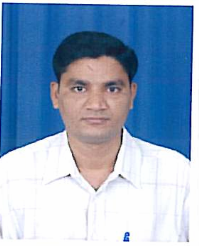 Email: Kalisetti.375430@2freemail.com Post Applied For		            INSTRUMENT SUPERVISOR (Loop check) Career ProfileOver 17 Years of  experience in the field of Instrument Loop Checking, construction , Instrument Calibration, Commissioning and Trouble shooting of various kind of plants, exposure in Oil and Gas production and processing facilities.Well-experienced and good knowledge in  loop checking & trouble shootingInvolved in Function test &   Loop Checking of various control systems like Honeywell ,TDC-3000, Emerson, yokogawa Centum CS3000 R3 etc . Good Experience in  Triconex Plant Emergency Shutdown Systems, Bently navada vms systesm, Fire & Gas systems and Trouble shooting.Knowledge in calibration of various kind of instruments likeTransmitters, Control valves, PRV’s, Switches and Gauges Good knowledge in  different project standards  & inspections of Instrument installation, Cable Tray and Ladder erection, Cable Laying, Termination, Panel installations in control rooms , Air and Impulse Tubing ,process, analyzers installation, hookup with heat trace bundle and etc.  as per different project standards.Personal DetailsName					          : KalisettiDate of Birth		                    : 2nd of Mar 1976Marital Status				: MarriedNationality					: IndianPassport DetailsDate of Issue				: 30-June-3015Expiry					: 31-July-2025Educational Qualifications : 1.    SSC Passed2.	Passed 3 Years Diploma Engineering in Electronics & Communication –1995.  TOTAL EXPERIENCE      17 Years in Oil & Gas industry, 	                                Petrochemical, Gas Industry and Power industries.PROJECTS WORKED:Nature of Work:Professional Experience  1.Qatar1.Project              :  SHELL Prl GTL (QSGTL)Position                            : Instrument Maintanance SupervisoContractor                          Kentech Qatar1. Project		      :   GASCO Process Plant, Habshan-5 Project.Position		      :	Instrument QC/SupervisorClient			      :    ADGASCOContractor                    :   JGC Corporation /Technimont JVDuties                            :    Assigned for Instrument Loop check and Function test                                             in DESCO area at IGD , Perform the Loop check and Function                                            Test as well as supporting the Commissioning activities                                              Yokogawa System and Coordinate for instrument loop folders                                              Release & Preparing the Loop test report, coordinating with                                              QC for release loops.2. Project		             : HPCL, APCL, Visakhapatnam, India.     Position		             : Instrument Supervisor    Client			 : HPCL, APCL, Fertilizer. Steel plant    Contractor                              : Larsen &Toubro Limited (L&T)Duties:                                   Supervising and preparation of test reports, loop test reports, Cable test reports, and Impulse and Airline test,. Calibration of  all type of level, pressure, flow, and temperature Instruments .Calibration of Field Instruments & trouble shooting Support the Maintenance Team.3. Project		            : IPCL. Baroda, Gujarat, India.    Position		            : Instrument Supervisor (Construction & Loop checking)    Client		            : Indian Petrochemicals    Contractor                   :Petron Engineering Construction Limited.Duties			            : Coordinating for Instrument loop check folder preparation, arranging Proper   database for the    folder. Maintaining inspection and inspection records. Instrument loop check:-Coordinating loop release from construction side and maintaining   RFI. Trouble shooting on loops, instruments & control valves. Trouble shooting & modification works.4. Project		           :	Saudi Armco Paraffin Lab plant off-plot Project.    Contractor                            : M.R. Al Khathlan Contract Co.    Position		           :  Instrument Supervisor    Client		           :	 M/s SnamprogettiDuties			           :	Inspection of instruments installations. Secondary cable lying. Impulse line testing for instruments. And Supervising Instrument modification works on running plant. Modification of instrument impulse line. Panel installation and cable terminations. Instrument Installations. Trouble shooting & Preparation for Loop check Folders Etc.5. Project	                       : Saudi Armco Rastanura Refinery    Contractor                           : Modern Arab Construction Co. Ltd. Saudi Arabie    Position		           : Instrument Supervisor /QC InspectorDuties                                   : Inspections of Instrument installation, Cable Tray and Ladder erection, Cable Laying, Termination, Panel installations in control rooms, Air and Impulse Tubing, process, analyzers installation,  Inspection and preparation of test reports,  Cable test ,  Impulse  and Airline test reports Inspection of all type of level, pressure, flow, and temperature Instruments. Calibration of   Displacer& capacitance type level transmitters.      Calibration of control valves field calibration of all type of instruments including special type instruments like, Ultrasonic Flow Measurement system, Radar &Radioactive type level transmitters, capacitance displacer type level transmitter and  Coordinate for Instrument loop check folder preparation, arranging Proper   database for the folder preparation. Maintaining inspection and inspection records. And Inpection for Pre-Loop check such as Continuity and Meggring from Control room to Field Instrument. And witness for loop check activities 6. Project		         : IPCL Dahej, Gujarat, India    Client	                      : Indian Petrochemicals India    Position		         : Instrument SupervisorDuties                                     :	Supervision of Instrument installation, Cable Tray and Ladder erection, Cable Laying, Termination, Panel installations in control rooms, Air and Impulse Tubing, process, analyzers installation,  Inspection and preparation of test reports,  Cable test ,  Impulse  and Airline test reports Inspection of all type of level, pressure, flow, and temperature Instruments. Calibration of   Displacer& capacitance type level transmitters.      Calibration of control valves field calibration of all type of instruments and Witness for Loop check  Activities .                                                                                                                                        7. Project		        : Reliance Petrochemicals    Client		        : Reliance Group India    Position		        : Instrument TechDuties                   	         : Worked as Instrument technician Responsibilities of Calibration of the New   Transmitters.  Such as Flow, Pressure, temperature, Switches (Pressure, Flow etc)   Inspection of Vendor skid Transmitters Air tubing and Pressure Test.OVERALL EXPERIENCE:Construction &QCCoordinating inspections with client & arranging proper database,Inspection and preparation of Calibration test reports, loop test reports, Cable test reports, and Impulse and Airline test reports.Field location mark-up and instruments installations.Capable to maintain all documents related Instrumentation.Inspection of All construction works as per specification with RFI. Panel installation and cable terminations.Handover project documents to ClientCalibration &Loop Testing:Capable to handle calibration shop, loop check& pre-commissioning.Calibration of all types of transmitters like Pressure, Temperature, Flow, Level transmitter of Yokogawa, Rosemount, honey well, Foxboro.Calibration of    displacer & capacitance type level transmittersCalibration of gas detectorsSite calibration of Radar type Level transmitters & Ultrasonic flow measurement systemsCalibration of control valves, on/off valves& MOV world-renowned makes like Fisher controls, DVC-6000 series 6010, 6020, Auma, Metso, Flowserve, Masoneilan.Calibration of Temperature, Pressure, Level, Gauges and Switches.DCS & PLCLoop check & pre-commissioning and commissioning activitiesHaving ability to trouble shoot & follow soft loops (Plc & Dcs)Having ability to follow Plc & Interface logic drawings and loops. Supervised loop checks, Functional checks at field and DCS for all type of field Instruments.Involved in Pre-commissioning and commissioning activities.Involved in start-up activities.Involved in analyzer shelter commissioningTesting of all kind of Fire & Gas Instruments.MaintenanceMaintenance of level, pressure, flow, and temperature InstrumentsCapable of handling all kind of online instruments.Trouble shooting of loops and local control panelsTrouble shooting of Control Valves Fisher controls, Metso, Flowserve, and Masoneilan.Rectification of problems in F&G loops and associated Instrumentation.Having knowledge on rotary equipment (Gas Turbine, Compressors).Sr. No.COMPANYPROJECTPERIODPOSITION  01SHELL Prl GTL (QSGTL) Maintanance Doha QatarMaintanance Kentech Qatar groupMay-2013 to Nov-2017Instrument maintenance superisor02JGC Corporation GASCO Process Plant Habshan -5 Abu-Dhabi,U.A.EGASCO,   HABSHA-5 Pjt. Abu Dhabi, UAE.Mar-2012 to        31-Dec-2012Instrument Supervisor(Loop check)3LARSEN & TOUBRO LIMITEDIndia   H.P.C.L& Fertilizer. Steel plant, Vizag, India.May-2005 to        Jan-2011Inst. Construction & Maintenance Supervisor4Petron Engineering Construction LTD.IndiaI.P.C.L Baroda,   Gujarat, India.Mar-2003 to       Feb-2005Inst.Supervisor.5M.R.AL Khatlani contracting coSaudi ArabiaGULF FARABIPetrochemicals, Saudi Arabia.Jun-2001 to       Dec-2002Instrument Supervisor.6Modern Arab Construction Co (MAC)Saudi Arabia.Saudi ArmcoRastanura Refinery, Saudi Arabia.July-2000 toJune-2001Inst. Supervisor/QC.7Process Control Technology PVT.LTDI.P.C.L Dahej, Gujarat, India.Feb-1999 to Feb-2000Inst. Supervisor8Instruments Control Bureau (ICB)Reliance Petrochemicals Gujarat, India.Aug-1996 to       Sep-1998Instrument Tech